География 7 классТема: Растительный и животный мир зоны пустынь и полупустынь.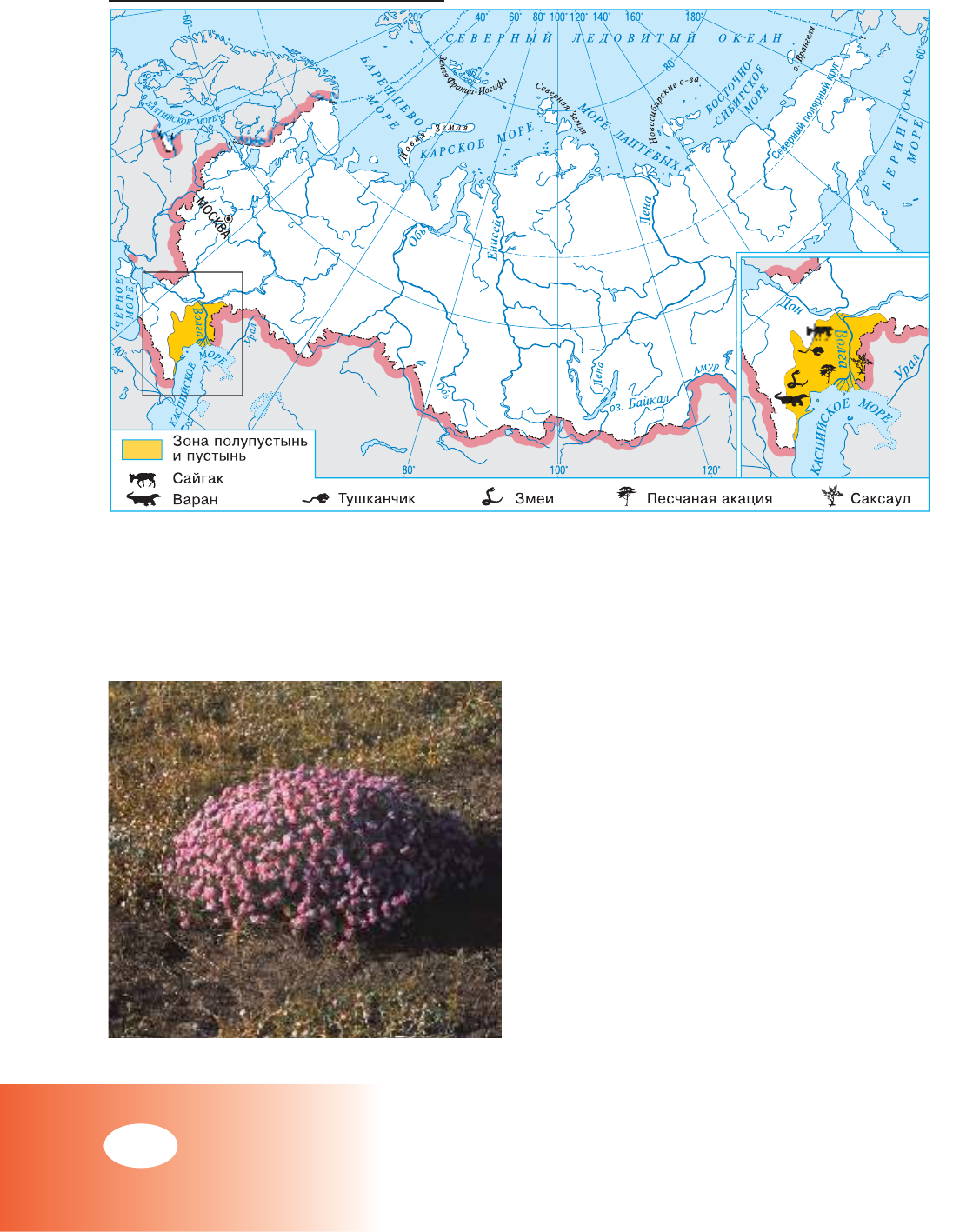 В  полупустынях  и  пустынях  растут  только  такие  растения,  которые  могут  переносить  длительную  засуху.  Для  того  чтобы  находить  питательные  вещества  на  большой  глубине,  у  растений  развились  длинные корни.  А    листья  превратились в  колючки или  стали  длинными и  тонкими,  как  хвоинки.Весной,  как  только  растает  неглубокий  снег можно увидеть ярко-красные   маки,                                       лиловые ирисы,                      тюльпаны.  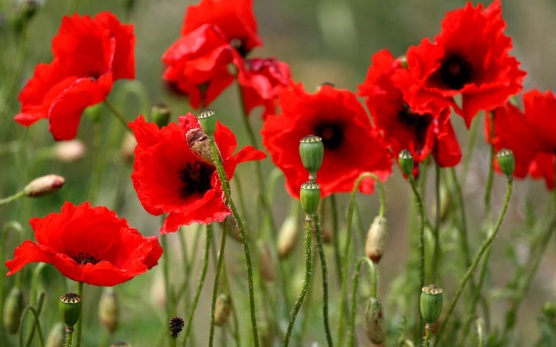 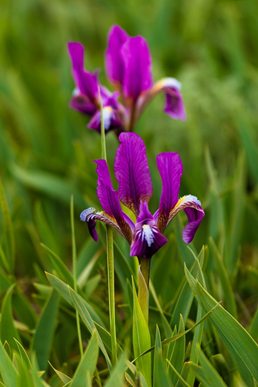 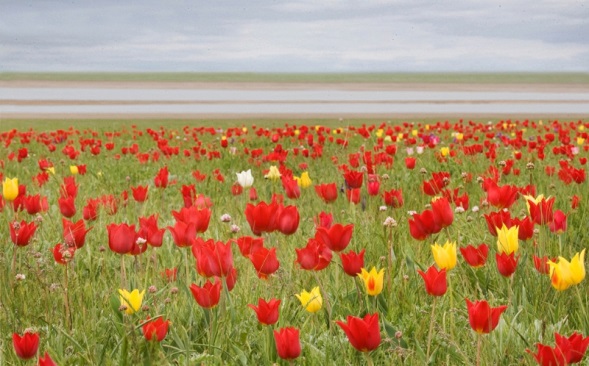 Но  под  жаркими  луча ми  солнца  быстро  вянут  цветы  и  выгорают  травы. И  тогда  остаются  только  верблюжья  колючка,  полынь, солянка.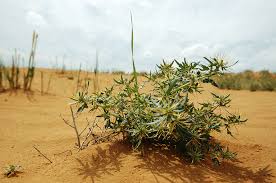 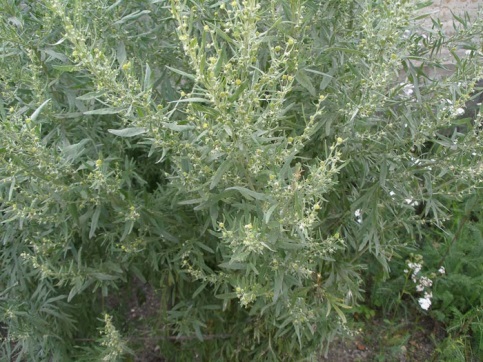 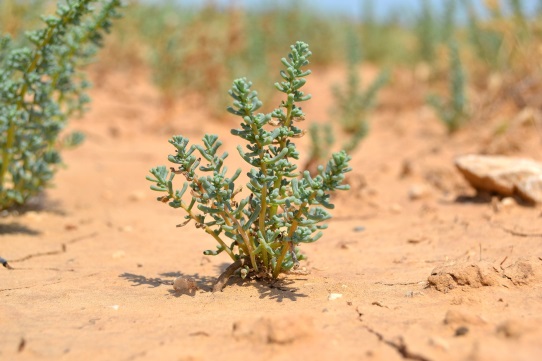 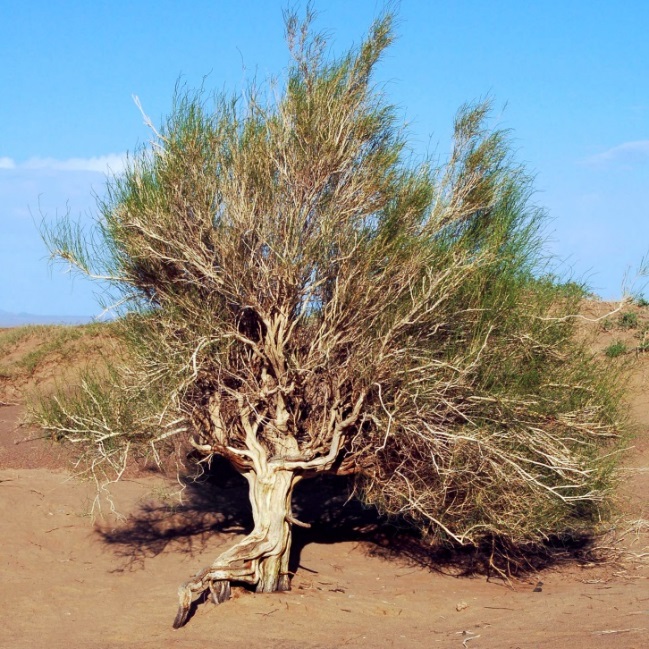 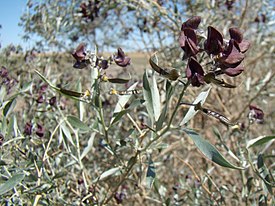 Корни  саксаула  намного  длиннее  ствола,  при  недостатке влаги  могут  уходить  на  глубину  до 10 метров.  Древесина  саксаула тяжёлая,  тонет  в  воде,  хорошо горит.    Местные  жители  используют её  в  качестве  топлива.Растения  полупустынь  и  пустынь благодаря  своим  длинным  корням закрепляют  пески.  В  полупустынях  и  пустынях обитают змеи, ящерицы, черепахи, пауки, тушканчики, сайгаки. Самое  крупное  животное  пустыни  —  верблюд. Все они приспособились к жаркому климату. Животные могут долго обходиться без воды и пищи. Они имеют  окраску  под  цвет  песка  - это  помогает  им  скрываться  от  врагов  и  незаметно  подкрадываться  к  добыче.  Многие  животные  очень  выносливы.Некоторые   виды  животных  зарываются  от  жары  в  песок.  А черепахи  в  самое  жаркое  время  впадают  в спячку.Животный мир оазисов намного богаче. Вдоль рек водятся кабаны, камышовый кот, водоплавающие птицы.Вопросы и заданияКак приспособились растения к жизни в пустынях?Нарисуйте цветок, который можно увидеть весной в полупустынях и пустынях.Как животные приспособились к жизни в пустыне?Что можно сказать о животном мире оазисов?